北京理工大学管理与经济学院2021年暑期夏令营（国民经济动员学方向）报名须知一、学科简介国民经济动员学学科始建于2002年，并于同年被批准为“十五”国防科工委重点建设学科；2003年经教育部批准，在“管理科学与工程”一级学科下自主设立了“国民经济动员学”二级学科；2004年成为北京理工大学“985工程”（二期）“国防科技管理与国防动员”哲学社会科学创新基地的重要支撑学科；2005 年通过了国务院学位办组织的专家复审；2008年被工业和信息化部批准为国防特色学科（部级重点学科）。2011年依托管理科学与工程、工商管理和应用经济三个一级学科自主设立全国首个国民经济动员学博士点，并获得教育部批准。国民经济动员学学科是新兴交叉学科，以管理科学与工程、应用经济和工商管理等一级学科为支撑，以培养国民经济动员、军民融合、国防动员、应急管理等领域高层次人才为目标，坚持教学、科研与实践相结合的人才培养理念。获得本学科学位的研究生将被授予管理学或经济学博士硕士学位。在科研方面，注重对实际问题的系统总结与研究；在教学方面中，注重对博士、硕士研究生实践能力的培养；在师资队伍建设方面，已经形成了由专职教师、国内知名专家和学者组成的一流的师资队伍。通过二十二年的建设，我校的国民经济动员学学科教学科研能力居国内领先地位，培养的多名博士、硕士研究生已经成为国民经济动员、军民融合领域内的高级管理人才与业务骨干，为维护我国的国家安全奠定了坚实的基础。二、导师简介1. 孔昭君  教授/博士生导师国家国民经济动员教育培训中心常务副主任，北京理工大学管理与经济学院研究员、博士生导师，国家核事故应急协调委专家委员会委员、国家核应急响应技术支持中心专家委员会委员、京津冀国民经济动员协同保障专家组组长。受聘担任国家国民经济动员建设发展“十三”规划专家、国家装备动员“十三五”规划专家。主要从事国民经济动员管理、危机管理、军民融合、科技政策等领域的研究工作。近年来，先后提出大动员理论、管理学导向的国民经济动员学研究纲领、集成动员理论等代表性成果，是我国国民经济动员理论研究的领军人物。共出版学术专著8本，在国内外重要期刊上发表学术论文70余篇。先后承担国务院研究室、中共中央办公厅调研室、国家科技部、教育部、国家发展和改革委员会、北京市科委等单位委托项目近40项。招生学科：国民经济动员学、管理科学与工程、应用经济、高级管理人员工商管理硕士（EMBA）、工商管理硕士（MBA）、工程管理硕士。2.张纪海 教授/博士生导师北京理工大学管理与经济学院院长助理、国家国民经济动员教育培训中心副主任，2019年中国国防经济年度人物，国民经济动员学、管理科学与工程学科博士生导师，工业和信息化部国防特色学科——国民经济动员学军民融合敏捷动员方向带头人，国家核应急响应技术支持中心专业委员会委员，国际注册管理咨询顾问、北京市注册咨询师、中国商业联合会商业电子商务师、北京市委组织部培训教师。长期从事国民经济动员、军民融合、国家安全、应急管理、能源管理、物流与供应链管理等领域的研究工作。近年来，发表学术论文60余篇，其中以第一作者或通讯作者发表3篇SCI检索论文、12篇EI检索论文、16篇CSSCI检索论文。完成研究报告30余份，其中被省级以上部门采纳22份，在国内产生重要影响。出版我国第一部从系统科学角度研究国民经济动员的专著《国民经济动员系统建模与仿真研究》，并于2011年荣获中国大学出版社图书奖优秀学术著作二等奖。作为副主编参与出版国家“十一五”重点图书出版规划项目《国民经济动员书系》。作为主编主持出版国家“十三五”重点图书出版规划项目《军民融合敏捷动员理论与实践丛书》。主持国家自然科学基金、国家发展改革委、工业和信息化部等部门的科研项目42项，参与科研项目60项，累计科研经费1700余万元。曾获北京理工大学优秀共产党员、北京理工大学优秀硕士论文指导教师称号，指导的70%学术型硕士生获得国家奖学金。赴美国俄亥俄大学访学一年，多次赴日本名古屋大学、蒙古国立大学等学术机构进行学术交流。招生学科：国民经济动员学、管理科学与工程、工商管理、高级管理人员工商管理硕士（EMBA）、工商管理硕士（MBA）、工程管理硕士3. 刘铁忠  副研究员/博士生导师北京理工大学管理与经济学院副研究员、博士生导师，美国特拉华大学访问学者。以省部级重点学科国民经济动员学为学科方向，主攻国民经济动员与危机管理研究领域。近五年主持国家科技重大专项项目1项，国家社科基金1项，国家重大工程项目1项。其中，“十三五”期间带领北理工体系课题组，作为重大专项总体技术领域核心团队承担体系建设研究任务，凝练形成体系管理理论，解决了综合研究体系代表的软实力显性化表达难题；“十四五”期间，承担国家重大工程项目“2035年前武器装备基础产品自主可控发展路线图研究”，获批经费120万；2020年，主持国家社科基金结项鉴定优秀。在学术杂志发表学术期刊论文80余篇，其中SCI/SSCI/EI检索30余篇（ESI高被引1篇）。出版学术专著2部，编写教材2本，获软件著作权8项。讲授本科课程2门，研究生课程12门，近五年指导各类学生累计81人；编写研究生教材2本，撰写专著2部。担任全国风险管理标准化技术委员会委员、中国(双法)学会应急管理专业委员会常务委员、中国灾害防御协会风险分析专业委员会理事、工信部安全生产专家组成员。《中国安全科学学报》、“Safety Science”等国际学术期刊论文评审人。主要研究兴趣：装备研制科技动员（Science and Technology Mobilization in Equipment Research and Development)。近期关注问题：体系管理理论与方法、复杂网络建模与管理、大型工程体系建模。防灾减灾社会动员（Social Mobilization in Disaster Preparedness）。近期关注问题：公众风险感知与行为引导、自然技术灾害（Na-tech event）风险分析。欢迎对上述领域感兴趣的同学联络攻读研究生事宜。学生深造期间将参与国家科技重大专项等研究项目，参加国内、国外（境外）学术会议。成果突出的研究生可推荐国外交流访问（往届学生访问过的学校有美国内布拉斯加大学、美国特拉华大学、新西兰奥克兰大学等）。招生学科：国民经济动员学、管理科学与工程4.陈妍  助理研究员/硕士生导师北京理工大学管理与经济学院助理研究员，硕士生导师，国民经济动员教育培训中心核心成员。美国阿兰特大学信息学院访问学者。研究方向为危机管理、国民经济动员管理、信息管理与信息系统、应急物流管理。主要学术兼职：城市灾害应急专业委员会，北京市信息安全专家组专家。主持教育部人文社科科学项目、企业咨询等多项课题；参与科技重大专项、国家社科基金及多项省部级科研课题研究。在国内外SCI/EI/CSSCI等检索学术期刊发表学术论文十余篇。教授《应急物流与动员物流管理》《国民经济动员决策支持系统原理与仿真》《系统仿真原理》等多门课程。招生学科：国民经济动员学三、申请资格符合学院要求的招生范围。数学相关专业、理工科相关专业、计算机相关专业、国防相关专业学生均可报名，要求对国防、军工、国民经济动员、军民融合、国家安全、应急管理等领域有浓厚兴趣，有志于从事学术研究并表现出一定的研究能力和潜质，有一定的学术积累与研究成果。英语成绩需至少满足如下条件之一：大学英语六级不低于550分，托福不低于100分，雅思不低于6.5分。对未达到部分条件，但在其他方面表现优异，如曾参加数学建模竞赛、挑战杯竞赛、发表高水平论文等方面表现突出的学生，也可以报名。四、申请材料《北京理工大学管理与经济学院2021年暑期夏令营报名表》（见附件1）（PDF扫描件，须本人签字，加盖教务部门或院系公章）《北京理工大学管理与经济学院2021年暑期夏令营个人信息表》（填写国民经济动员学方向报名个人信息表）本科成绩单（需加盖教务处公章）（PDF扫描件）；英语水平证明材料（PDF扫描件）；身份证复印件（正反面复印在一张纸上）和学生证复印件（PDF扫描件）；其他与上述“申请资格”要求相符的证明材料（如已发表论文的复印件、奖状证书复印件、各类证书等）（PDF扫描件）。将附件1、3、4、5、6，整理成一个PDF文件发送至报名学科要求邮箱；邮件主题统一命名为“学校（本科院校）+专业（本科专业）+报名专业+姓名+2021学术夏令营报名”。 五、其他注意事项申请截止时间：请务必2021年6月20日晚12点之前通过指定邮箱提交材料，并在线填写个人信息表。夏令营学术委员会对所有申请人进行资格审核，审核结果将以邮件或电话方式通知录取同学，并在学院网站公布，请各位同学密切关注管理与经济学院网站，申请人需在一日内确认是否参加，逾期未确认视为自动放弃资格。夏令营的具体日程安排及参营要求将在录取名单公布后告知。各项未尽事宜，请咨询：北京理工大学 管理与经济学院 国民经济动员教育培训中心 张老师 电话：18410891727电子邮件：army@dongyuan.org.cnQQ号：28260129北京理工大学管理与经济学院2021年6月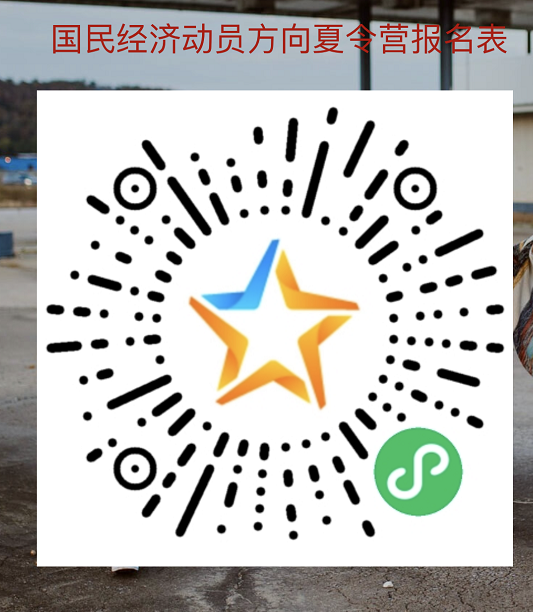 